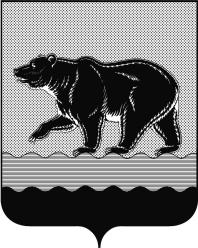 СЧЁТНАЯ ПАЛАТАГОРОДА НЕФТЕЮГАНСКА16 микрорайон, 23 дом, помещение 97, г. Нефтеюганск, 
Ханты-Мансийский автономный округ - Югра (Тюменская область), 628310  тел./факс (3463) 20-30-55, 20-30-63 E-mail: sp-ugansk@mail.ru www.admugansk.ruЗаключение на проект изменений в муниципальную программу «Управление муниципальным имуществом города Нефтеюганска»	Счётная палата города Нефтеюганска на основании статьи 157 Бюджетного кодекса Российской Федерации, Положения о Счётной палате города Нефтеюганска, рассмотрев проект изменений в муниципальную программу «Управление муниципальным имуществом города Нефтеюганска» (далее по тексту – проект изменений), сообщает следующее:1. При проведении экспертно-аналитического мероприятия учитывалось наличие экспертизы проекта изменений в муниципальную программу:1.1. Департамента финансов администрации города Нефтеюганска на предмет его соответствия бюджетному законодательству Российской Федерации и возможности финансового обеспечения её реализации из бюджета города Нефтеюганска.1.2. Департамента экономического развития администрации города Нефтеюганска на предмет соответствия:- муниципальной программы Порядку принятия решения о разработке муниципальных программ города Нефтеюганска, их формирования, утверждения и реализации, утверждённому постановлением администрации города Нефтеюганска от 18.04.2019 № 77-нп «О модельной муниципальной программе города Нефтеюганска, порядке принятия решения о разработке муниципальных программ города Нефтеюганска, их формирования, утверждения и реализации» (далее по тексту – Порядок от 18.04.2019 
№ 77-нп);- программных мероприятий целям муниципальной программы;- сроков её реализации задачам;- целевых показателей, характеризующих результаты реализации муниципальной программы, показателям экономической, бюджетной и социальной эффективности;- требованиям, установленным нормативными правовыми актами в сфере управления проектной деятельностью.Предоставленный проект изменений соответствует Порядку от 18.04.2019 № 77-нп.	3. Проектом изменений в муниципальную программу планируется:3.1. В паспорте муниципальной программы строку «Параметры финансового обеспечения муниципальной программы» изложить в новой редакции, а именно увеличить финансовое обеспечение муниципальной программы за счёт средств местного бюджета в 2019 году на сумму 11 654,778 тыс. рублей.3.2. В таблице 2 муниципальной программы:3.2.1. По мероприятию 1 «Управление и распоряжение муниципальным имуществом города Нефтеюганска» в общей сумме 11 934,778 тыс. рублей, в том числе:3.2.1.1. По ответственному исполнителю департаменту муниципального имущества администрации города Нефтеюганска увеличить финансовое обеспечение за счёт средств местного бюджета на сумму 11 954,419 тыс. рублей, в том числе:- на охрану объекта муниципальной собственности в сумме 216,852 тыс. рублей (до окончания текущего года), в связи с расторжением концессионного соглашения № 1 от 30.03.2018 года в отношении объекта дошкольного образования, заключенного с Негосударственной дошкольной образовательной организацией «Умничка»;- на приобретение специализированной техники для Нефтеюганского городского муниципального казенного учреждения «Реквием» (бурильно-крановая машина, фронтальный погрузчик, катафалк) в сумме 11 737,567 тыс. рублей.3.2.1.2. По соисполнителю департаменту градостроительства и земельных отношений администрации города Нефтеюганска уменьшить финансовое обеспечение за счёт средств местного бюджета на сумму 19,641 тыс. рублей, в связи со сложившейся экономией мероприятиям по землеустройству и землепользованию по результатам торгов.3.2.2. По мероприятию 3 «Обеспечение надлежащего уровня эксплуатации недвижимого имущества казны или переданного на праве оперативного управления администрации города Нефтеюганска, органам администрации города Нефтеюганска» соисполнителю департаменту градостроительства и земельных отношений администрации города Нефтеюганска уменьшить финансовое обеспечение за счёт средств местного бюджета на сумму 280,000 тыс. рублей, в связи со сложившейся экономией по результатам торгов по объекту «Выполнение капитального ремонта объекта «Здание администрации», расположенное по адресу: ХМАО. г. Нефтеюганск, мкр-н 2, д.25». На основании вышеизложенного, по итогам проведения финансово-экономической экспертизы замечания и предложения отсутствуют, предлагаем направить проект изменений на утверждение. Председатель                                      					С.А. ГичкинаИсполнитель:Начальник инспекторского отдела № 2 Счётной палаты города НефтеюганскаСалахова Дина ИрековнаТел. 8 3463 20 30 65Исх.№ 364 от 07.10.2019